  КРАСНОДАР      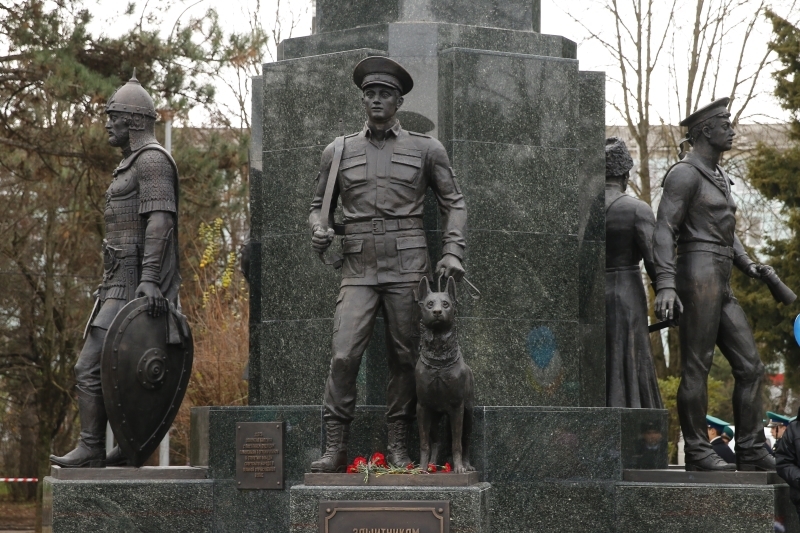 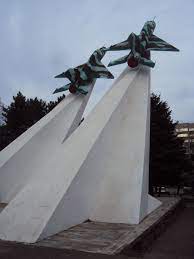  Памятник защитникам рубежей Отечества                                                                                        Памятник защитникам кубанского неба                                                                                                                                                                                                                                           в годы Великой Отечественной войны30 СЕНТЯБРЯ 2023 г. ДЕНЬ ВОССОЕДИНЕНИЯ ДОНБАССА И НОВОРОССИИ С РОССИЕЙ   ОДНА СТРАНА    ОДНА СЕМЬЯ   ОДНА РОССИЯ 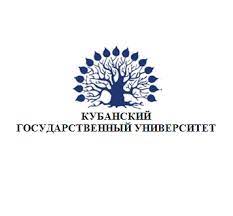 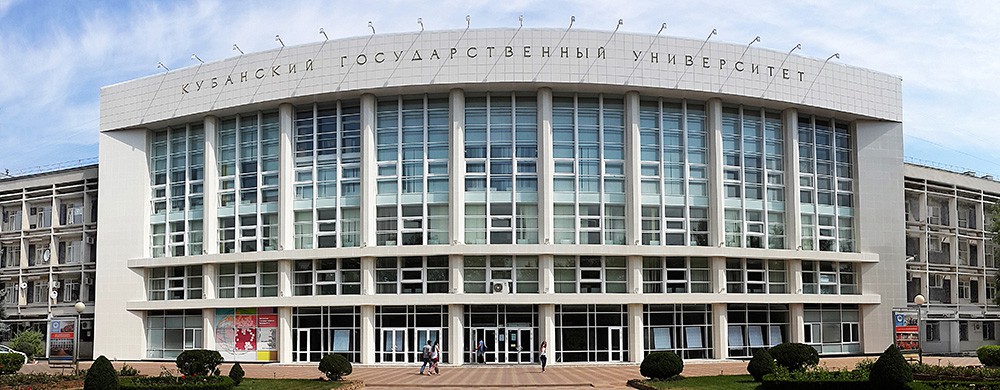 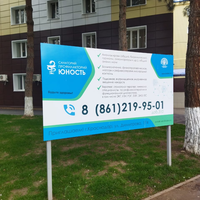                                                                                                                                                                         Санаторий-профилакторий «Юность»                                                                                                                                            ФГБОУ ВО «Кубанский государственный университет»